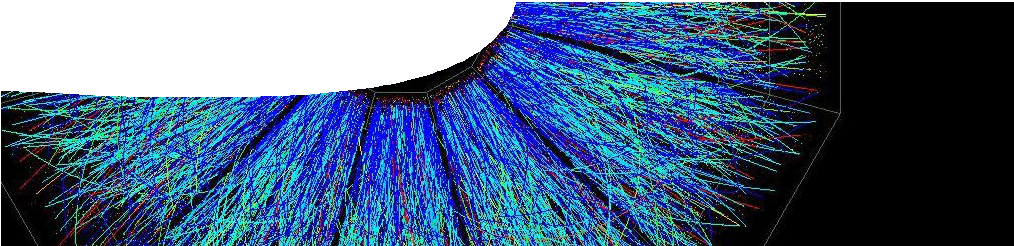 Links to the Australian Curriculum: Senior Secondary Chemistry (Unit 1) and Physics (Unit 1)This collection of SPICE resources can be drawn together into a learning pathway for students to develop their understanding of nuclear physics and nuclear chemistry. The pathway is structured around a constructivist model based on the 5-Es that are interwoven throughout the sequence where teachers can:Engage students’ interest and minds in issues such as the mining of uranium ore and the use of radioisotopes in medicine;enable students to Explore processes and dilemmas that link uranium ore mining to the use of radioisotopes in medicine, and which properties of nuclear materials raise questions regarding products of the nuclear industry;Explain concepts that relate to atomic structure and radioactivity;provide opportunities for students to Elaborate on concepts. Here students can apply their knowledge in different contexts and extend their knowledge of science; andEvaluate students’ progress throughout the pathway.Unit 1 of the Senior Secondary Chemistry Curriculum (properties and structure of atoms) and Unit 1 of the Senior Secondary Physics Curriculum (ionising radiation and nuclear reactions) have some overlap, and this sequence, Nuclear reactions, can be applied to aspects of both. The table below shows which parts of the sequence are more applicable to chemistry students, and which to physics students.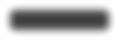 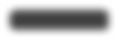 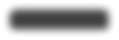 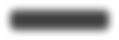 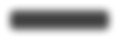 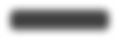 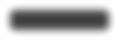 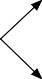 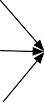 Activity: nuclear issuesThe purpose of this activity is for students to explore processes involved in production of medical isotopes and other useful materials from uranium ore, thereby raising awareness of issues underpinning concerns about the nuclear industry.The activity:Students think about their attitude towards nuclear industry. In pairs, they discuss their opinions and attitudes. This is an excellent follow-up to the ‘human graph’ activities that followed videos included in the preceding SPICE resource, Nuclear reactions 1: Mines to medicine.Using focus questions suggested in Guiding the discussion, students participate in a whole-class discussion covering the main concerns relating to the nuclear industry. This assists in student preparation for subsequent SPICE resources on nuclear physics.Guiding the discussionStudents may research background information before being led through a whole-class discussion. The following focus questions may help them:What are benefits of the nuclear industry?What are concerns about the nuclear industry?What have you learned about the nuclear industry?Have your opinions about the nuclear industry changed?Is radiation the main threat from nuclear materials? If not, what is?What would you like to know more about in relation to the nuclear industry?This discussion should lead to the next resource in this sequence, Nuclear reactions 2: Nuclearradiation, which focuses on finding out more about characteristics of nuclear radiation.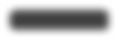 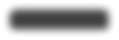 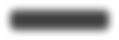 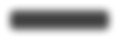 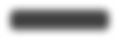 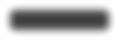 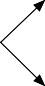 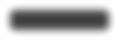 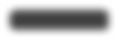 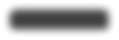 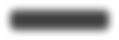 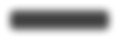 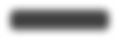 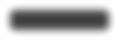 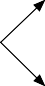 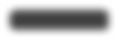 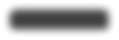 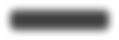 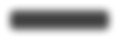 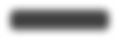 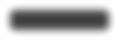 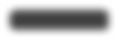 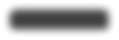 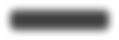 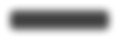 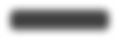 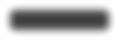 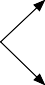 AcknowledgementsConcept design: Gary Thomas, Bob Fitzpatrick, Fred Deshon and Jenny Gull. Science advisors: Dr Leonard Wee (School of Physics, UWA), Simon Woodings (Royal Perth Hospital), Dr Patrick Finnigan (School of Plant Biology, UWA), Dr Paul Besant (School of Biomedical, Biomolecular and Chemical Sciences, UWA), Sean Tomlinson (School of Animal Biology, UWA) and Edd Stockdale (Centre for Microscopy, Characterisation and Analysis, UWA).Production by the Centre for Learning Technology, The University of Western Australia.Banner image: ‘First Gold Beam-Beam Collision Events at RHIC’ by Brookhaven National Laboratory. CC-BY-SA-2.0, commons.wikimedia.org/wiki/File:First_Gold_Beam-Beam_ Collision_Events_at_RHIC_at_100_100_GeV_c_per_beam_ recorded_by_STAR.jpgSPICE resources and copyrightAll SPICE resources are available from the Centre for Learning Technology at The University of Western Australia (“UWA”). Selected SPICE resources are available through the websites of Australian State and Territory Education Authorities.Copyright of SPICE Resources belongs to The University of Western Australia unless otherwise indicated.Teachers and students at Australian and New Zealand schools are granted permission to reproduce, edit, recompile and include in derivative works the resources subject to conditions detailed at spice. wa.edu.au/usage.All questions involving copyright and use should be directed to SPICE at UWA.Web: spice.wa.edu.au Email: spice@uwa.edu.au Phone: (08) 6488 3917Centre for Learning Technology (M016) The University of Western Australia35 Stirling HighwayCrawley WA 6009Science understanding concepts include:Properties and structure of atomsIsotopes are atoms of an element with the same number of protons but different numbers of neutrons; different isotopes of elements are represented using atomic symbols (for example, 6C , 6C ) (ACSCH021)12	13Isotopes of an element have the same electron configuration and possess similar chemical properties but have different physical properties, including variations in nuclear stability (ACSCH022)Ionising radiation and nuclear reactionsThe nuclear model of the atom describes the atom as consisting of an extremely small nucleus, which contains most of the atom’s mass and is made up of positively charged protons and uncharged neutrons surrounded by negatively charged electrons (ACSPH026)Nuclear stability is the result of the strong nuclear force, which operates between nucleons over a very short distance and opposes the electrostatic repulsion between protons in the nucleus (ACSPH027)Some nuclides are unstable and spontaneously decay, emitting alpha, beta and/or gamma radiation over time until they become stable nuclides (ACSPH028)Each species of radionuclide has a specific half-life (ACSPH029)Alpha, beta and gamma radiation have sufficient energy to ionise atoms (ACSPH030)Einstein’s mass/energy relationship, which applies to all energy changes, enables the energy released in nuclear reactions to be determined from the mass change in the reaction (ACSPH031)Alpha and beta decay are examples of spontaneous transmutation reactions, while artificial transmutation is a managed process that changes one nuclide into another (ACSPH032)Neutron-induced nuclear fission is a reaction in which a heavy nuclide captures a neutron and then splits into two smaller radioactive nuclides, with the release of neutrons and energy (ACSPH033)Nuclear fusion is a reaction in which light nuclides combine to form a heavier nuclide, with the release of energy (ACSPH035)More energy is released per nucleon in nuclear fusion than in nuclear fission because a greater percentage of the mass is transformed into energy (ACSPH036)Science as a human endeavour concepts include:The use of scientific knowledge may have beneficial and/or harmful and/or unintended consequences (ACSPH013, ACSCH03)Advances in science understanding in one field can influence other areas of science, technology and engineering (ACSCH011, ACSPH011)Scientific knowledge can enable scientists to offer valid explanations and make reliable predictions (ACSPH014, ACSCH014)Science inquiry skills concepts include:Identify, research, construct and refine questions for investigation; propose hypotheses; and predict possible outcomes (ACSPH001)Design investigations, including the procedure/s to be followed, the materials required, and the type and amount of primary and/or secondary data to be collected; conduct risk assessments; and consider research ethics (ACSPH002)Interpret a range of scientific and media texts, and evaluate processes, claims and conclusions by considering the quality of available evidence; and use reasoning to construct scientific arguments (ACSCH005, ACSPH005)Select, use and interpret appropriate mathematical representations, including linear and non-linear graphs and algebraic relationships representing physical systems, to solve problems and make predictions (ACSPH007)Communicate to specific audiences and for specific purposes using appropriate language, nomenclature, genres and modes, including scientific reports (ACSCH008, ACSPH008)Chemistry Unit 1Nuclear reactionsPhysics Unit 1ENGAGENuclear technology is an emotive issue. This resource uses two short video clips to engage student interest in nuclear chemistry/ physics.Mines to medicineNuclear technology is an emotive issue. This resource uses two short video clips to engage student interest in nuclear chemistry/ physics.EXPLOREThe background sheet, What is nuclear radiation, contains useful information for teachers.Activities in this resource may be omitted by chemistry students.Nuclear radiationSeveral alternative activities, all suitable for physics students, are described here.This activity will be useful for both chemistry and physics students.Nuclear decayThis activity will be useful for both chemistry and physics students.Decay chainsThis resource is primarily aimed at physics students.EXPLAINFission and fusionThis resource is primarily aimed at physics students.This resource will be useful for both chemistry and physics students.Nuclear medicineThis resource will be useful for both chemistry and physics students.ELABORATECase studies in this resource include applications of isotopes in chemistry and biology.Radioisotopes in research